Publicado en Barcelona el 29/04/2022 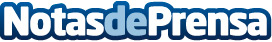 Lanzamiento del videoclip ‘Ay Mamá’ de Rigoberta BandiniDirigido por Salvador Sunyer y producido por Mañana, el vídeo recrea el proceso de creación de la canción que se convirtió en un himno colectivo a la feminidad. La presentación oficial tendrá lugar el próximo domingo 1 de mayo, a las 13:00 horas, en la sala Phenomena de Barcelona. La canción se ha grabado en los estudios de TransPerfect de Barcelona con la última tecnología de imagen y sonido tridimensional Dolby AtmosDatos de contacto:Mañana © Production CompanyGemma Tonijuan 620 920 437Nota de prensa publicada en: https://www.notasdeprensa.es/lanzamiento-del-videoclip-ay-mama-de-rigoberta Categorias: Nacional Imágen y sonido Artes Visuales Música http://www.notasdeprensa.es